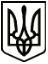 УкраїнаМЕНСЬКА МІСЬКА РАДАЧернігівська областьРОЗПОРЯДЖЕННЯ Від 15 січня 2021 року 	№ 24 Про внесення змін до розпорядження від 13.01.2021 р. № 22 «Про затвердження персонального складу комісії з питань техногенно-екологічної безпеки і надзвичайних ситуацій Менської міської об’єднаної територіальної громади»Керуючись ст. 42 Закону України «Про місцеве самоврядування в Україні» внести зміни до розпорядження міського голови від 13 січня 2021 року № 22 «Про затвердження персонального складу комісії з питань техногенно-екологічної безпеки і надзвичайних ситуацій», а саме:підпункт «2)» пункту 1 викласти в редакції: «Небера Олег Леонідович – перший заступник міського голови Менської міської ради»;підпункт «3)» пункту 1 викласти в редакції: «Гаєвой Сергій Миколайович – заступник міського голови з питань діяльності виконкому Менської міської ради» .Всі інші позиції складу комісії залишаються без змін.Контроль за виконанням розпорядження залишаю за собою.Міський голова 								Г.А. Примаков